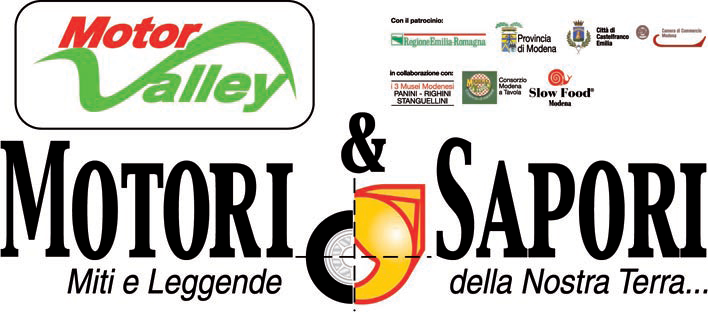   Castelfranco Emilia 6 marzo 2017                                          La manifestazione “Motori & Sapori”, che si svolgerà a Castelfranco Emilia il giorno 24/25/26 marzo 2017, negli ultimi anni si è caratterizzata come momento d’incontro tra le due e le quattro ruote con particolare attenzione al collezionismo qualificato.   Dall’edizione 2002 abbiamo ritenuto di affiancare i “SAPORI” della nostra terra ai “MOTORI” costruiti tra “la Ghirlandina e le Due Torri”.   Parteciperanno importanti collezionisti privati di auto storiche (Panini, Righini e Stanguellini) e ditte costruttrici del territorio.   Al 16° AUTORADUNO il 26 marzo potranno partecipare esclusivamente auto costruite tra “la Ghirlandina e le Due Torri”.   Ringraziando anticipatamente per l’attenzione che vorrete dare a questa manifestazione, porgiamo i nostri più distinti saluti.Scheda di PartecipazioneDa inviare entro il 23 marzo 2017   e-mail: san_nicola@libero.itLe iscrizioni avranno inizio sabato 25/03/2017 dalle ore 14,00 alle ore 17,00 in Piazza della Vittoria (di fronte al Municipio) per proseguire domenica 26/03/2017 come da programma.Agli iscritti di sabato sarà offerta la possibilità di cenare ad un prezzo agevolato di € 18,00.Quota di iscrizione all’autoraduno €30,00 a persona.Nome …………………………………………..	Cognome …………………………………………Modello auto …………………………………..	Anno di costruzione ……………………………..Equipaggio composto da	  1  	  2  	  	e-mail ……………………………………………..     Partecipo all’autoraduno             Partecipo all’autoraduno e al giro del territorioLe scheda di partecipazione è da compilare in tutte le sue parti ed inviare  via        e-mail. Quando fosse possibile, vi chiederemmo di fornirci il vostro indirizzo e-mail per rendere più tempestivi gli scambi epistolari.A breve sul nostro sito potrete trovare il programma dettagliato della manifestazione.Vige il codice della strada 				Associazione “LA SAN NICOLA”Visitate il sito: www.lasannicola.it – facebook-  Tortellino Tradizionale di Castelfranco.Emilia Per informazioni e/o comunicazioni:  Associazione “La San Nicola” Via Circondaria Sud, 641013 Castelfranco Emilia (MO) - Tel./Fax.:059-921665 - e-mail: san_nicola@libero.itDegli Angeli Giovanni: 339 3964707                                           MALAGUTI Marzio: 328 7196274